Tanja´s Ladies, 12 Oktober 2022, den Oberkörper aufrichten...Band, Klötzchen, Hocker Anfangsentspannung im Stehen 4-5 Minuten... Übergang zu den Erdberührungen – einige Runden Im StehenArme hinter dem Rücken greifen, Kopf heben, 30 Sek. halten, Finger ungewöhnlich falten und nochmal 30 Sek. haltenBison-Nacken, Y-W-T-L-Übungen je 30 Sek. halten zw. den einzelnen „Buchstaben“ Gengmo Gyewa und/oder Baddha Utkatasana – gedrehte Stuhlstellung... YWTL im Stehen oder Sitzen möglichEinen Fuß oder das Knie greifen und alles aufrichten, der Fuß schiebt dabei kräftig zum BodenAn die Wand... Schulteröffnung – Körper mit schulterhohem Arm von der Wand wegdrehenZum Sitzen kommen Füße aufstellen, Knie greifen, Füße weg vom Boden, OK aufrichten und lang machen – immer besser auf die Schultern achten - zusammen und tief nehmen...Unterschenkel parallel zum Boden heben, halten...immer ein Bein an der Kniekehle greifen, das andere am Boden entlang strecken - 2cm über der Matte jetzt ein Bein diagonal außen greifen – den anderen Arm parallel zum Boden nach hinten nehmen...vom L-Sitz, Hände am Becken, Beine lang... zum Tisch, Knie über die Füße, Hände unter den Schultern, Becken heben – mehrfachEinen Unterschenkel in den Arm nehmen, OK aufrichten... bewegen...Ardha Matsendrasana – Halber Drehsitz, mit langem BeinArdha Baddha Padme Pashimottamasana – Halbe gebundene Lotus VB – mit Band den Fuß einfangen...Drehen und vorbeugen...Matsyasana – der Fisch mit langen Beinenalles wieder lang machen, Kopf in die Hände, Ellbogen Richtung Decke und anheben, als AusgleichshaltungSchulterstand, evtl. mit Hocker, zum AufrichtenVariationen...Endentspannung, mit der Decke oder Sitzkissen zwischen den Schulterblättern, Kopf am Boden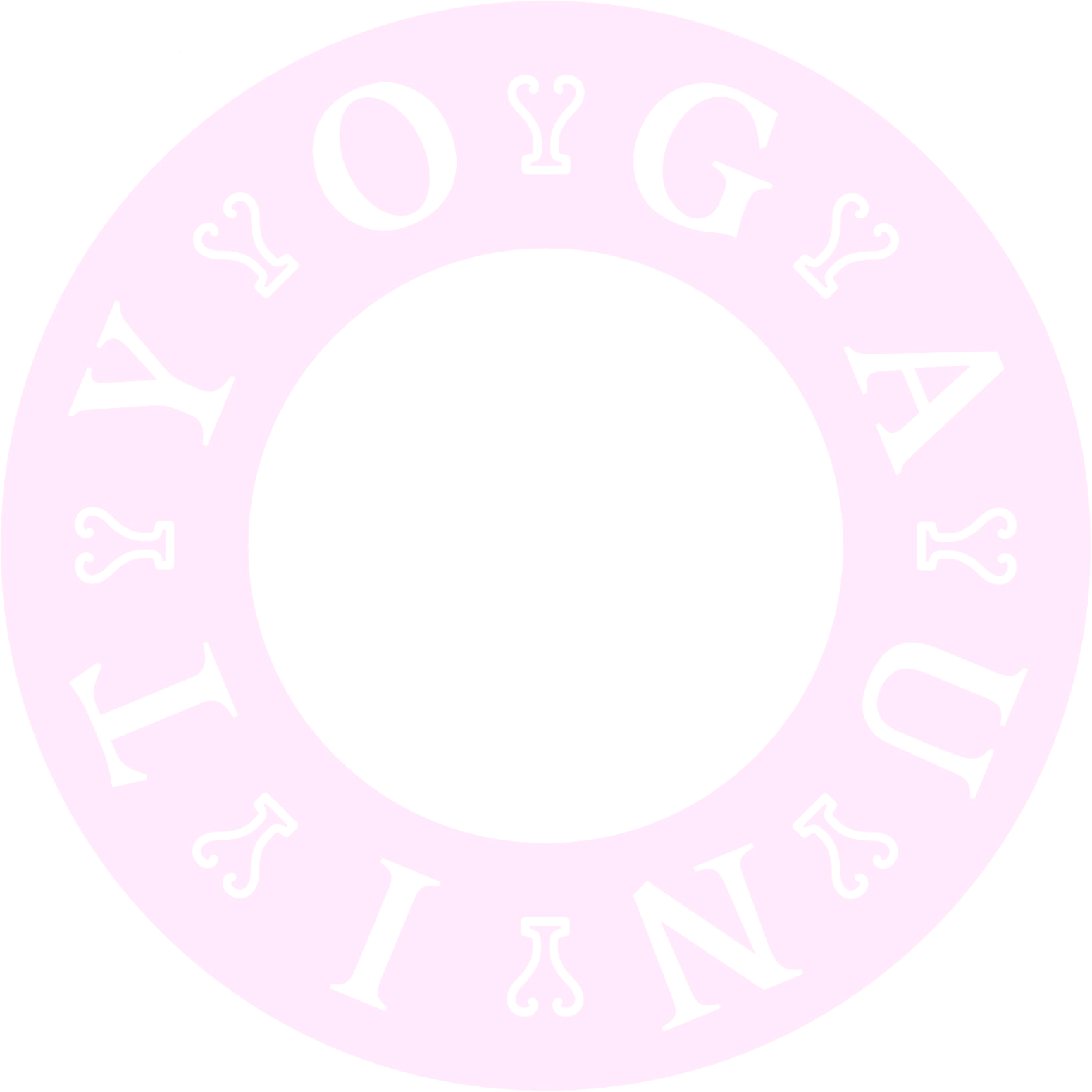 